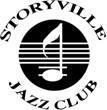 ÅRSMELDINGforStoryville Jazz Club2016ORGANISASJON OG LOKALISERINGStoryville Jazz Club (SJC) ble stiftet i 1953 og er dermed en av landets eldste jazzklubber. Klubben startet Molde International Jazz Festival (Moldejazz) i 1961 og drev festivalen frem til den ble organisert som en egen enhet i 1967.Moldejazz og SJC samarbeider om produksjon av helårlig tilbud av kvalitetsjazz. Moldejazz har vært og er en solid støttespiller for klubbdriften. I 2012 ble ringen sluttet, da Moldejazz flyttet inn i kulturbygget PLASSEN og skaffet samtidig SJC lokalet «Storyville» hvor klubbkonsertene nå holdes. Sparebank1 sørget for at lokalet har et svært godt lydanlegg. Jazzkafeer holder til i Kafe Kurt, og større arrangementer i salen ”Teatret Vårt.” Kulturhuset Plassen fungerer utmerket for SJC sine arrangementer, hvor publikum strømmer til. Samarbeidet med Moldejazz organiseres gjennom skriftlig avtale.Styrets sammensetning og ansvar:Storyville Jazz Club ledes av et styre som består av 7 valgte medlemmer pluss 1 medlem som er oppnevnt av Moldejazz. Styret har også valgte varamedlemmer som er aktive i driften. Styret har ansvar for klubbens drift, økonomi, kunstnerisk profil, medlemsarbeid og praktisk gjennomføring av arrangementer. Styret 2016Steinar Grip, styrelederOlav Harnes, nestleder og bookingansvarligJanne Husøy, styremedlem og kassererLine Bjørnerem, styremedlem og markedsansvarligFinn Frode Fegth, styremedlem og bookingKnut Morten Kårevik, styremedlem og teknisk ansvarligAnja Inderhaug, styremedlem og sekretærCecilie Nogva, styremedlem, oppnevnt av MoldejazzEli Karin Walle, varamedlemHåvar Svergja , varamedlemMarte Rakvåg Roald, varamedlemStyret ble valgt på ordinært årsmøte den 15. mars 2016. Styret har gjennomført 11 møter i perioden, og har behandlet 71 saker. I tillegg har det vært to referatførte ekstraordinære møter i forbindelse med oppstart av Jazzfest 29. oktober 2016.FrivilligeI 2016 har klubben fått hjelp av 5 faste frivillige, som er engasjert i salg av billetter og vakthold på klubbens ulike arrangementer.  Som takk for innsatsen og engasjement, får de frivillige medlemmene tildelt sesongkort. De fleste frivillige har gjennomgått brannverninstruks for Plassen.RepresentasjonSteinar Grip deltok på Norsk jazzforum sitt årlige møte for medlemsklubber i Oslo 24. januar 2016. Klubben var representert ved den offisielle åpningen av Moldejazz 2016.SAMARBEIDSPARTNEREMoldejazzSJC får økonomisk tilskudd fra Moldejazz, hovedsakelig for å kunne gjennomføre konserter med kvalitetsjazz hele året. Denne helårsvirksomheten har gjort det mulig å holde en høy standard i klubbens virksomhet. Klubben er også ansvarlig for ”Storyvilles timer” som arrangeres under Moldejazz som en egen programpost i Alexandraparken, hvor hovedsakelig lokale musikere får anledning til å opptre. Dette har vært en suksess i flere år og er en programpost som vi ønsker å videreføre. 26. august samarbeidet vi med Teatret Vårt, Bjørnsonfestivalen og Kunstnersenteret om arrangementet “Arne og Arne lounge” i Kunstnersenterets lokaler.Storyville jazzclub samarbeider med Molde kulturskole og Musikklinja ved Molde VGS om seminarer og konserter.I representantskapet for Moldejazz var klubben i 2016 representert ved:Ståle Skårn (leder i rep.skapet)Eli Karin Walle (nestleder i rep.skapet)Torstein FuglsethLine BjørneremFrank FossdalSteinar GripPål AustnesMEDLEMSKAPSJC er medlem i Norsk Jazzforum, Norsk Musikkråd og Molde musikkråd. AKTIVITET Aktiviteten består av:KLUBBKONSERTER annenhver torsdag;  januar – mai og september – desemberJAZZKAFEER annen hver lørdag i samme tidsrom.LOKAL JAZZKLUBBSCENE - nytt 2016 - JAZZFEST - nytt: 29. oktober 2016JAM hver påske og jul.BARNEARRANGEMENTSEMINARSTORYVILLES TIMER hver dag under Moldejazz.På klubbkonserter tar vi sikte på at det i samarbeid med Moldejazz skal være 2–4 konserter hvert år med artister på internasjonalt nivå og anslagsvis 20 konserter med nordiske / norske anerkjente musikere / unge musikere under utdanning. Midtnorsk jazzsenter tilbyr turneer med høy kvalitet som vi benytter oss av.LOKAL JAZZKLUBBSCENE startet høsten 2016 med konserter annenhver lørdagskveld i perioden arrangeres oktober – desember. Vi mener det er meget viktig at lokale jazzmusikere innen ulike nivåer, har mulighet til å få framført sin musikk. Spesielt gjelder dette unge og «upcoming» musikere som ellers har få muligheter til spillejobber. Her kan musikere fra hele fylket med stor frihet framføre alle stilarter innenfor jazz, også moderne, eksperimentell og nyskapende musikk som ikke passer inn i våre jazzkafe arrangementer. Til tross for et noe lavt publikumsantall, har vi fått meget gode tilbakemeldinger og håper at dette vil bli faste arrangement i årene som kommer. For 2017 vil vi starte opp i februar med en pause fra mai til og med september. Vi vurderer disse arrangementene som et av våre viktigste rekrutteringsprosjekter.JAZZKAFEER annenhver lørdag; januar - mai og september – desember Dette er arena først og fremst for lokale band (med det menes band fra hele Møre og Romsdal). Band som oppstår av ungdom under musikkutdanning er særlig velkomne. Populære artister som vi gjerne presenterer hvert semester, er Kulturskolens ungdomsstorband og Storyville Storband. Samarbeidet med Molde Kulturskole og musikklinjen ved Molde Videregående Skole, har gitt oss verdifulle bidrag. Jazzkafeene er godt besøkte, fungerer optimalt og vi ønsker å videreføre konseptet.JAM hver påske og jul og 3 kvelder under MoldejazzVi skal fortsatt arrangere jammer hver jul og påskeferie. Mange utflyttede musikere f.eks. fra sinemusikkstudier i storbyene, får anledning til å spille sammen med de lokale. Disse kveldene er sværtpopulære både blant musikere og publikum, og for mange er det et «høydepunkt». Under Moldejazz skal vi fortsatt i 2017 arrangere nattjammene på onsdag, torsdag og fredag. Her møtes ungeog etablerte musikere fra hele landet for å spille sammen.STORYVILLES TIMER; Hver dag under Moldejazz (juli hvert år)I mange år har Storyville Jazz Club arrangert gratiskonserter hver dag i Alexandraparken underMoldejazz. Musikere fra fylket har blitt prioritert. Dette har vært en suksess i flere år og eren programpost vi ønsker å videreføre.BarnaZjazzklubb hadde en konsert hvert semester med barn som målgruppe.Jazzfest ble for første gang arrangert lørdag 29. oktober 2016. Vi hadde 3 konserter på samme dag på Plassen. Farmers Market kl 19:00 i Teatersalen, Trond Aunan Trio kl 21:00 i Storyville og Baba Soul kl 23:00 i teatersalen. De to første konsertene var så godt som utsolgt, mens det var noe ledig på den siste. Dette ble meget vellykket med mange gode tilbakemeldinger, som en dag underjazzfestivalen. Vi har vedtatt å fortsette med dette også i 2017.BOOKING Booking av arrangementene i 2016 ble utført av klubbens bookinggruppe med Finn Frode Fegth og Olav Harnes, i samarbeid med styret. På grunn av samarbeidet med Moldejazz har vi hatt budsjett til å kunne opprettholde stor aktivitet, høy kvalitet og stor variasjon i de konsertene vi gjør. Bookingen i 2016 har vært preget av en rekke store gode norske navn (flere med lokale musikere), og ikke minst internasjonale, som Andy Sheppard Quartet, New Light (Liebmann/Perla/Nusbaum/Niewood). Av norske kan vi trekke fram Petter Kraft Trio + Hegdal, Rohey, Trondheim Voices og Batagraf og Hedvig Mollestad Trio. Se listen under. Vi har også hatt mange lokale i klubbkonsertene: Northwestern Sound (Arne Torvik), Hayden Powell trio og NattMaskin.SEMINAR 17. novemberVi har i samarbeid med Moldejazz og musikklinja ved Molde vgs. gjennomført et seminar/foredrag med Hedvig Mollestad Thomassen. ARRANGEMENT 2016TEKNIKERE / TEKNISK UTSTYR / LYDSJC får gjennom avtalen med Moldejazz, teknikertjenester fra Teatret Vårt til klubbkonsertene. SJC sørger i samarbeid med Teatret Vårt for eksterne teknikere om teatrets teknikere er opptatt. Ved jazzkafeene leier klubben inn lokale og fortrinnsvis unge lydteknikere. SJC har som mål i størst mulig grad å være selvforsynt med fremføringsutstyr.I løpet av 2016 investerte klubben i :- et enkelt lydanlegg til bruk under jazzkaféer- 4 nye mikrofoner- nytt lysutstyr  i samarbeid med musikkutstyrsordningen.- mer hensiktsmessig oppheng/montering av lydanlegg i Storyville, med bedre innsikt til scena for fordel. Dette skjedde i samarbeid med Teatret Vårt og Molde Jazzfestival.MARKEDSARBEID Annonse for alle arrangement settes inn i Romsdals Budstikke, i tillegg legges arrangementene inn på Rbnetts «Det skjer». Vi har hatt presseslipp foran hver sesongstart, hvorpå klubben har fått flott pressedekning i Romsdals Budstikkes papirutgave. Alle arrangementer legges ut på hjemmesida – www.storyville.no. Det er link til billettkjøp via www.billettportalen.no.Ellers legges arrangementene ut på facebook – Storyville Jazz Club. For noen av konsertene kjøpes ekstra promotering på facebook. Dette avklares i styret på forhånd.Det har blitt sendt ut sms til rundt 300 personer via keysms.no i forkant av alle arrangement, og arrangementene presenteres på Plassens lystavler. Programmet blir også lagt ut på konsertkalenderen i www.jazzinorge.no.Øyvind Aasgård trykker opp flyers. Det er også han som har tatt ansvar for å sette inn annonser i avis.Romsdals Budstikke har dekket mange av klubbens arrangementer. Omtalene har vært svært positive og gitt god markedsføring av klubbens aktivitet.Klubben har ellers konto på Instagram under navnet @storyvillejazzclub, hvor det både promoteres for, og legges ut bilder av, de ulike arrangementene.ØKONOMI Medlemsinntekter, billettinntekter, loddsalg på jazzkafeene, privat og offentlig støtte blant annet fra Norsk Kulturråd. Fast tilskudd fra Moldejazz og  Sparebank1 SMN er også en stor del av inntektene for Storyville Jazz Club. Inntektene er i dag forutsigbare og gjør at klubben har en romslig og trygg økonomi for driften. Økonomien må karakteriseres som god, og regnskapet 2016 er gjort opp med et overskudd på kr 93 123,-.MEDLEMMER Ordinært medlemskap har i 2016 kostet kr 450, mens medlemskontingent i form av sesongkort kostet kr 1600. I 2016 kjøpte totalt 58 medlemmer sesongkort. Sesongkortet gir gratis adgang på alle ordinære konserter i klubbens regi. Andelen medlemmer med sesongkort har holdt seg stabilt de siste tre år. Elever ved musikklinja på Molde videregående skole får gratis sesongkort. I tillegg har klubben 11 æresmedlemmer.De som kjøper sesongkort, møter opp på de fleste klubbkonsertene og utgjør dermed en fast kjerne av kyndige lyttere og nytere av jazz. Gjestende musikere tilbakemelder at klubben har et spesielt lyttende publikum som det er en glede å spille for. Sluttord: Vi er glade for samarbeidet med Moldejazz. Det sikrer oss gratis og velegnede lokaliteter for konsertene, teknikertjenester på konsertene og noe bistand ved økonomiske transaksjoner når vi har utenlandske artister. Det er grunn til å fremheve at frivillige bruker mange timeverk, dagsverk, månedsverk for å bidra til at klubbdriften kan holde det høye nivået vi er på nå. Dette gjelder både frivillige som bærer stoler inn og ut av lokalene, flytter flygel, selger billetter og lodd, og vi i styret som i fellesskap står for den øvrige daglige driften. Styret setter stor pris på de mange positive tilbakemeldinger fra våre medlemmer. Vi har god oppslutning, og vårt fantastiske publikum skaper en god atmosfære som bidrar til at det er motiverende og kjekt å forberede og arrangere konserter.  Videre ser vi behov for å være enda mer synlige i lokalmiljøet og jobber kontinuerlig med å markedsføre oss via sosiale media, på nett og i avis. Videre oppdateringer står for tur i 2017. Molde, den 16. mars 2017Steinar Grip	Olav Harnes	Knut Morten Kårevik	Anja InderhaugLine Bjørnerem	Finn Frode Fegth	Janne Husøy	Cecilie Nogva			 DatoArr.typeSpillestedArtistAntall betalendeAntall jazzkafe/ storyvilles timer (gratis)28.01KlubbkonsertStoryville, PlassenEldbjørg Raknes og Oscar Grönberg6916.02JazzkafeKafe Kurt, PlassenPassim12011.02KlubbkonsertStoryville, PlassenKraft trio med Eirik Hegdal5020.02JazzkafeKafe Kurt, PlassenLama Olgutocato13225.02KlubbkonsertStoryville, PlassenAndy Sheppard Quartet6710.03KlubbkonsertStoryville, PlassenNorthwestern Sounds12617.03KlubbkonsertStoryville, PlassenLokomotiv! (Jazzlinja NTNU)6423.03"Påskejammen"Storyville, PlassenAksdal/Eikrem/Klykken/ Kongshaug13502.04JazzkafeKafe Kurt, PlassenStorywell21607.04KlubbkonsertStoryville, PlassenRohey5116.04JazzkafeKafe Kurt, PlassenStoryville Storband16621.04KlubbkonsertStoryville, PlassenHayden Powell trio5530.04JazzkafeKafe Kurt, PlassenBech&Skeidsvoll New Orleans Band15005.05KlubbkonsertStoryville, PlassenLive Foyn Friis3814.05Barnas jazzklubbStoryville, PlassenOle Foss – med humor og kanari12019.05KlubbkonsertStoryville, PlassenNattMaskin9918.07Storyvilles timerAlexandraparkenStoryville Storband30019.07Storyvilles timerAlexandraparkenLiZ30019.07Storyvilles timerAlexandraparkenColumbic30020.07Storyvilles timerAlexandraparkenKakao30020.07Jamsession, MoldejazzStoryville, PlassenIngebrigt Håker Flaten m.fl.10021.07Storyvilles timerAlexandraparkenPassim30021.07Jamsession, MoldejazzStoryville, PlassenJulian Haugland Kvartett10022.07Storyvilles timerAlexandraparkenUngdomsstorbandet30022.07Jamsession, MoldejazzStoryville, PlassenEyolf Dale: Wolfjazz10022.09KlubbkonsertTeatret Vårt, PlassenNew Light – Liebman/Nussbaum/Perla/ Niewood4606.10KlubbkonsertStoryville, PlassenMoskus med Nils Økland5108.10"Lokal jazzklubbscene"Kafe Kurt, PlassenPassim2220.10KlubbkonsertStoryville, PlassenFreedoms Trio3822.10"Lokal jazzklubbscene"Kafe Kurt, PlassenLAMA3329.10"Jazzfest"Teatret Vårt, PlassenFarmers Market18029.10"Jazzfest"Storyville, PlassenTrond Aunan trio18029.10"Jazzfest"Teatret Vårt, PlassenBaba Soul and the Professors of Funk12003.11KlubbkonsertStoryville, PlassenTrondheim Voices og Batagraf5305.11"Lokal jazzklubbscene"Kafe Kurt, PlassenJamsession1517.11KlubbkonsertStoryville, PlassenHedvig Mollestad trio5119.11"Lokal jazzklubbscene"Kafe Kurt, PlassenWergeni/Klykken/Kongshaug1626.11JazzkafeKafe Kurt, PlassenBech og Skeidsvoll New Orleans Band19001.12KlubbkonsertStoryville, PlassenMongrel3403.12“Lokal jazzklubbscene”Kafe Kurt, PlassenNattMaskin4810.12Barnas jazzklubbStoryville, PlassenMeg og kammeraten min glemmer å synge jula inn1015.12KlubbkonsertStoryville, PlassenSvein Rikard Mathisen – Somebody's Quartet4217.12JazzkafeKafe Kurt, PlassenBechpackers21028.12"Julejammen"Storyville, PlassenEikrem/Klykken/Torvik/ Sivathas38215129842010201120122013201420152016Betalende medlemmer178187195 172 173149152